DOSSIER DE CANDIDATURE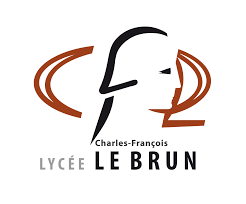 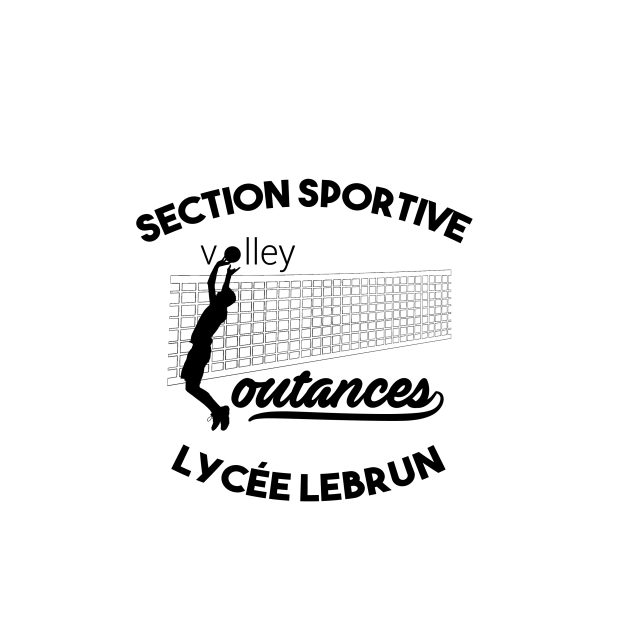 SECTION SPORTIVE SCOLAIRE VOLLEY-BALLANNEE SCOLAIRE 2021-2022AVERTISSEMENT ! Pour des raisons de compatibilité d'emploi du temps, les élèves en section sportive ne peuvent pas choisir d'autres options (euro, latin, chinois, théâtre, arts plastiques).Si les conditions sanitaires nous y autorisent, les élèves ayant fait acte de candidature seront convoqués par courriel pour des tests physiques et techniques au gymnase du lycée fin mai.L'entrée en section sportive est soumise à la production d'un certificat médical d'aptitude avec électrocardiogramme au repos (à apporter à la rentrée de septembre).NOM:							Prénom:Date de naissance :Adresse :Tél (fixe) :						Tél (élève) :Tél (parent 1) :						Tél (parent 2) :Courriel (parent 1) :      		@		               Courriel (parent 2) :   		@         Classe suivie année scolaire en cours : Etablissement fréquenté :Classe prévue à la rentrée de septembre 2021 :Régime :  EXTERNE □		DEMI-PENSIONNAIRE □			INTERNE □RESULTATS SCOLAIRES année en coursMoyenne générale :  1er trimestre 	 /  2e trimestre		   /    ou	1er semestreAppréciation générale (en pied de bulletin):Moyenne EPS   :Appréciation(s) du professeur EPS  figurant sur le(s) bulletin(s) scolaire(s) : SPORT SCOLAIREParticipation à l'association sportive (UNSS) en 2020/2021 : 	OUI			NONActivités : Résultats (si engagement en compétition) : Autres engagement dans le cadre de l'UNSS (exemple arbitre...) :VOLLEY-BALL EN CLUBNom et adresse du club : Entraîneur : Niveau : 					nombre d'heures d'entraînement/semaine : Poste : AUTRE(S) SPORT(S) EN CLUB (préciser votre niveau, le nombre d'heures de pratique) :PROJET AVENIR POST BACDans ce cadre, exposez succinctement vos motivations en relation avec votre parcours en section sportive scolaire : ------------------------------------------------------------------------------------------------------------------------------------------------------------------------------------------------------------------------------------------------------------------------------------------------------------------------------------------------------------------------------------------------------------------------------------------------------------------------------------------------------------------------------------------------------------------------------------------------------------------------------------------------------------------------------------------------------------------------------------------------------------------------------------------------------------------------------------------------------------------------------------------------------------------------------------------------------------------------------------------------------------------------------------------------------------------------------------------------------------------------------------------------------------------------------------------------------------------------------------------------------------------------------------------------------------------------------------------------------------------------------------------------------------------------------------------------------------------------------------------------------------------------------------------------------------------------------------------------------------------------------------------------------------------------------------------------------------------------------------------------------------------------------------------------------------------------------------------------------------------------------------------------------------------------------------------------------------------------------------------------------------------------------------------------------------------------------------------------------------------------------------------------------------------------------------------------------------------------------------------------------------------------------------------------------------------------------------------------------------------------------------------------------------------------------------------------------------------------------------------------------------DOSSIER DE CANDIDATURE A TRANSMETTRE AVANT LE 20 MAI 2021 AU LYCEE CHARLES FRANCOIS LEBRUN 2 rue du lycée BP 709 50207 COUTANCES CEDEXcourriel : ce.0500026g@ac-caen.fr